MATRICE EMPLOI-TACHES POTENTIELLESDate d'établissement de la fiche : ____/_____/_____    Renseigné par : ______________________ 
Nom : _____________________________                   Prénom : ___________________________ 
Employeur : ________________________                   Date d'embauche : _____/_____/______ 
Contrat : _____________________________               Temps de travail : _______________________ 

Tâches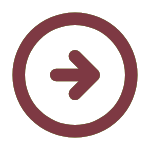 Matrice emploi-tâches potentielles générée le 24/04/2024 issue de la FMP Archéologue, consultable sur le site :
 
https://www.fmppresanse.frNiveau0 = néant1 = potentiel2 = faible3 = moyen4 = intenseTâchesNiveauCommentairefaire des recherches documentaireseffectuer des repéragesdéfinir une méthodologie d'interventionorganiser le chantier (archéologue)constituer et animer une équipecoordonner les différents intervenantseffectuer le terrassement (archéologue)effectuer des fouillesprélever le mobilier archéologiqueenregistrer le mobilier archéologiqueanalyser le mobilier archéologiquerédiger le rapport de fouillesvaloriser et diffuser les résultats des travauxarchiver les donnéestopographier le terrainconduire un Véhicule Léger